The Side Saddle Association Area 8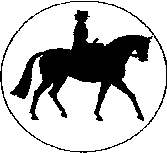 Spring Side Saddle Show At Priory Equestrian, Frensham Road, Frensham, Surrey. GU10 3DPon Saturday 20nd April 2024Side Saddle Classes for All Ages and abilities including Lead ReinHabits Not Required in Some Classes (See class rules)ALL Classes to be Ridden Side Saddle(Unless Hors Concours with prior permission from the Show Secretary)Open to SSA Members & Non-Members(A £15 Day Membership Fee to SSA will apply to cover all classes & Clinic sessions for Non-Members)SSA Panel Judges: Mrs Y Huber, West Sussex & Mrs Sue Pashen,Surrey Show Secretaries: Miss Caroline Moorey(On Show Day) & Mrs Sue Pashen ssa_area_8@outlook.comRosettes to 6th place plus S.S.A Rosettes & JVJ RosettesClasses include SSA 2024 Qualifiers for The National Side Saddle Show Championship ShowAdult Equitation Championships, Junior Equitation Championships, Area Qualifier for Sir Lancelot Classical Ladies Side Saddle, Contemporary Ladies Side Saddle, 2024 BSHA Championship Show “Mears” Ladies Show Horse Championship Qualifier 2024 CHAPS Championship Show Qualifier2024 The JVJ Side Saddle Costume Concours d’Elegance Championship QualifierPre-Show Entry Fees for ALL Showing Classes £15 for the first class entered then £10 for each class for the SAME Horse/Pony CombinationEntries Close Wednesday 17th April 2024(CASH ONLY Entries on the day £20per class & will only be accepted if the class is not FULL)ALL Classes and Warm-Up will be held on All Weather surfaces.The organizers would like to thank our Sponsors for their Generous denotations,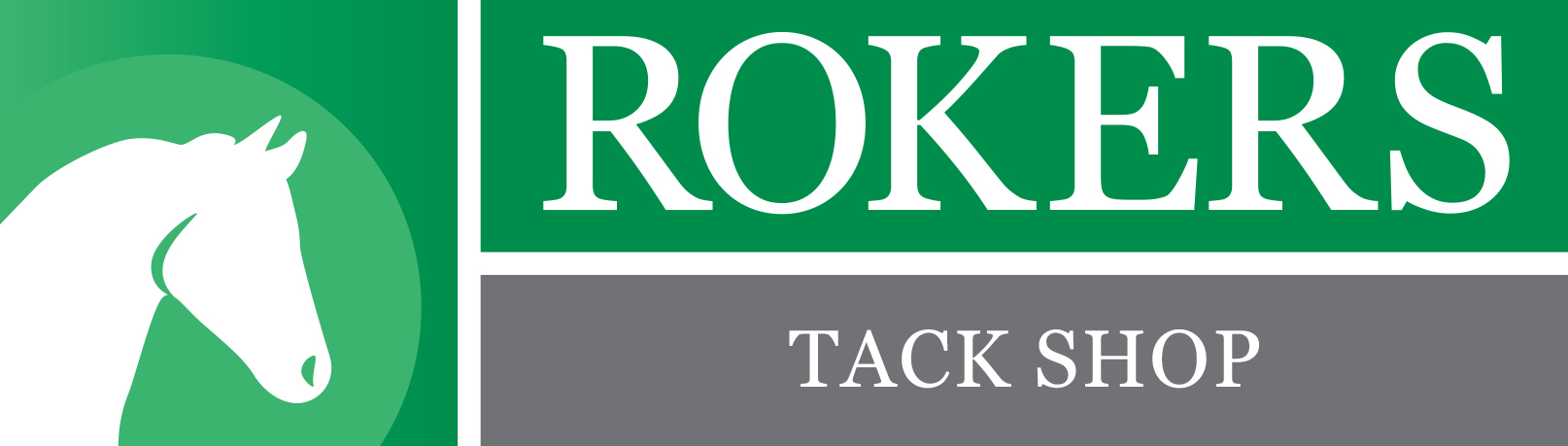 Fairlands Farm, Holly Ln, Worplesdon, Guildford GU3 3PB          Please note there is NO catering on site, please bring your own Picnic & Watch the Show from the Viewing GalleryALL Classes are run under The Side Saddle Association Rules as in the current Members Handbook 2024PLEASE NOTE ALL TIMES ARE APPROXIMATE Start: 09.30am promptCLASS 1. NOVICE SIDE SADDLE HORSE/PONY (No Habits required) SSA Judge: Mrs Yvonne Huber, West SussexHorses/Ponies from Classes 3 & 4 are not eligible. This class is open to horses/ponies that are starting their Side Saddle career & have not competed in a Side Saddle Equitation Qualifying Class. Horses/Ponies must be 4 years or over. Conformation & Manners will be taken into account. Horses/Ponies will not be stripped.No Habits are required but Horse & Rider should be SMARTLY turnout as for a Showing class. Juniors must wear Hats to current Safety Standards or above.  Adults may wear Hats to current Safety Standards or above.  Lead Rein Riders will be accepted but will not take part in the Go-round but only the Freestyle show & Minimum age of rider is 5 Years. The Lead Rein Handler must also be smartly turned out. Class Criteria –It is the horse/Pony that will be judged. The Judge will take into consideration conformation and Manners and suitability to carry a side saddle. You will be required to enter the ring together and are required to Walk & Trot on the right rein then a change rein, before being called into line. You then will give an individual simple freestyle 2-minute show to include Halts at the beginning & the end with Salutes, Walk, Trot & Canter on both reins. Then you will have your Tack & Turnout inspected immediately after your Freestyle Show.  At the end of the class, you will receive a helpful comments sheet. A Special SSA Area 8 will be awarded for the Best Turned-Out Combination. To Follow (Approx. 10.00am)Class 2.  NEWCOMERS ‘BEST RIDER’ (No Habits required & Canter work optional) SSA Judge: Mrs Yvonne Huber, West SussexThis class is for those Riders who have just started riding Side Saddle.  No Habits are required but Horse & Rider should be smartly turnout as for a Showing class. Juniors must wear Hats to current Safety Standards or above.  Adults may wear Hats to current Safety Standards or above. Riders are expected to be able to Walk & Trot in a group as part of the Go-Round. Lead Rein Riders will be accepted but will not take part in the trot phase of the Go-Round. Minimum age, 5 Years & above. The Lead Rein Handler must also be smartly turned out.Class Criteria – As in all Equitation classes it is the rider and not the horse/pony that is judged. However, horses/Ponies should in the opinion of the Judge, have Manners suitable to carry a side saddle. Horses shall be 4 years or over. The Judge will take into account effective horsemanship, suppleness, straightness, poise of rider and overall impression of the combination. You will be required to enter the ring together and are required by the Judge to Walk & Trot on the right rein then a change rein, before being called into line. You then will give a simple individual freestyle 2 minutes show to include Halts at the beginning & the end with Salutes, Walk, Trot & Optional Canter on both reins. Then you will have your Tack & Turnout inspected immediately after your Freestyle Show.  At the end of the class, you will receive a helpful comments sheet. A Special SSA Area 8 will be awarded for the Best Turned-Out Combination. To Follow (Approximately 10.10am)                 The Side Saddle AssociationClass 3.  EQUITATION CHAMPIONSHIPS ADULT QUALIFYING CLASS AND QUALIFIER FOR THE SIR LANCELOT MEMORIAL TROPHYRun under SSA rules defined in the current Members’ Handbook. Open to SSA Adult Members and Non- Members aged 18 or over on 1st January of the current year. Members carrying their current Championship Points Cards are eligible for SSA rosettes to 3rd place and SSA Championship Points. A rosette sponsored in memory of The Late Mr R Philpot is offered to the Adult Member, judged to be the best turned out.  This class is a QUALIFIER FOR THE SIR LANCELOT MEMORIAL TROPHY 
A Special rosette will be offered to the Adult Member, carrying their current Championship Points Card, of the SSA Area in which the Show is organised, who during the Equitation Qualifier Class (irrespective of final placing) is judged to be the most elegant. That member will be eligible to compete in the Final for the Sir Lancelot Memorial Trophy (donated by the late Mrs E. Skelton) at the National Side Saddle Show. A Member may only qualify once per season between one National Show and the next, and if the Judge’s first choice has already qualified, the rosette will be awarded to the next eligible competitor. To Follow (Approx. 11.30am)The Side Saddle AssociationClass 4.  EQUITATION CHAMPIONSHIPS JUNIOR QUALIFYING CLASS.  SSA Judge: Mrs Yvonne Huber, West Sussex Run under SSA rules defined in the current Members’ Handbook. Open to SSA Junior Members and Non- Members aged under 18 on 1st January of the current year. Members carrying their current Championship Points Cards are eligible for SSA rosettes to 3rd place and SSA Championship Points. Southernden Farm sponsor a rosette to the highest placed Member aged under 14 on 1st January of the current year. Just So Elegant Side Saddle Hire sponsor a rosette to the Junior Member, judged to be the best turned out. Lunch Break (Approx 12.00 Noon)To Follow (Approx. 12.30pm)                                                                                        The Side Saddle AssociationClass 5.   CLASSICAL LADIES SIDE SADDLE QUALIFIER. SSA Judge: Mrs Yvonne Huber, West Sussex Open to SSA Adult Members and Non-members, aged 18 and over on January 1st of the current year, riding saddle, on horses exceeding 148cm (14.2hh). To be judged 25% conformation and action, 25% manners and way of going, 25% rider, and 25% turnout of horse & rider. Judges may request a short show but exhibits; but horses will not be stripped. Traditional habits must be worn. Fancy Dress and Period Costumes NOT permitted. NB Silks Hats are permitted to be worn in this class AT ANY TIME OF THE DAY. Judges must use the mark sheet provided. The highest placed horse/rider combination qualifies for the Final to be held at the National Side Saddle Show. In the event of previous qualification, the Qualification Card may be passed down to fourth place. The highest placed horse/rider combination qualifies for the Final to be held at the National Side Saddle Show. One special rosette and the qualification card will be given to the qualifying combination each show, this may not always be the winner. If the winner has already qualified, they may be passed down to fourth place. Qualifiers kindly sponsored by Mrs. T. Mitchell and Mr. L. Mitchell. Qualifying combinations are required to become Full Members of the SSA 21 days prior to the National Side Saddle Show or as soon as possible if qualified after that date to be eligible to compete at the Final. Combinations qualifying between one National Side Saddle Show and the next may carry forward the qualification, for that year only.The four highest placed Riding Horse, Hack (not ex 160cm), Cob or Hunter, Mare or Gelding, 4 years and over, ridden by a SSA Adult Member qualify for the current year’s BSHA Championship Show Mears Ladies Show Horse Championship (2024) and if already qualified the ticket will go to the next highest placed horse down to 5th place Combinations qualifying after the current year’s BSHA Championship Show may carry forward the qualification, to the following year. SSA Members who qualify for The Mears Ladies Show Horse Championship, will not be required to join the BSHA in order to compete in any Side Saddle class at the BSHA National Championship Show. If the BSHA Championship Show entries have closed at the time of qualification, competitors will not be charged a late entry fee for the Championship. To Follow (Approx. 1.30pm)                                                                          The Side Saddle AssociationClass 6. Contemporary Ladies Side Saddle Qualifier.  SSA Judge: Mrs Yvonne Huber, West Sussex Open to SSA Adult and Junior Members and Non-members riding a Native, Part Bred, Heavy or World Breed horse / pony side saddle. To be judged 25% suitability of horse/pony for rider, 25% manners and way of going for type, 25% rider, and 25% turnout of horse & rider. Conformation will not be taken into consideration. The Judge will request a short show. Traditional habits must be worn. N.B. Silk hats are permitted to be worn in this class AT ANY TIME OF THE DAY Judges are requested to use the mark sheet provided. The highest placed horse/rider combination qualifies for the Final to be held at the National Side Saddle Show. One special rosette and the qualification card will be given to the qualifying combination at each show, this may not always be the winner; if the winner has already qualified, they may be passed down to fourth place. Qualifiers kindly sponsored by Southernden Side Saddles Qualifying combinations are required to become Full Members of the SSA 21 days prior to the National Side Saddle Show or as soon as possible if qualified after that date to be eligible to compete at the Final. Combinations qualifying between one National Side Saddle Show and the next may carry forward the qualification, for that year only.To Follow (Approx. 2.30pm)Class 7. SIDE SADDLE RIDING CLUB HORSE/PONY. SSA Judge: Mrs Sue Pashen, Surrey
Open to horses and ponies 4 years old or over. Riders will be required to give a short show including a small jump, maximum 61cm (2’). The height may be adjusted during the course of the class at the Judge’s discretion. The class shall be judged on the show, the manners of horse/pony and its suitability for the rider. Conformation will not be considered. A Special rosette will be awarded to the highest placed Adult and Junior Members of the SSA carrying their current Championship Points Cards. To Follow (Approx. 3.00pm)Class 8. BEST HORSE OR PONY RIDDEN SIDE SADDLE.   SSA Judge: Mrs Sue Pashen, Surrey
Open to horses and ponies 4 years old or over: conformation & manners will be taken into consideration; horses/ponies will not be stripped. A Special rosette will be awarded to the highest placed Adult and Junior Members of the SSA carrying their current Championship Points Cards. The Highest placed coloured exhibit ridden by a competitor aged 16rs or over (who has not already qualified) receives a Special Rosette and qualifies for the Side Saddle Final at the CHAPS Championship Show. Open to any type of exhibit. Riders/Owners need not be a member or their exhibit registered with CHAPS at the time of qualification, but in order to compete at the Championships, the Rider/Owner must be a showing member and their horse/pony registered with CHAPS before entering the final. Lead Rein competitors are eligible for this class. Leaders must be correctly dressed. To Follow (Approx. 3.30pm)Class 9. SIDE SADDLE COSTUME CONCOURS d’ELEGANCE. Incorporating The JVJ 2023 Championship Qualifier SSA Judges: Mrs Yvonne Huber, West Sussex & Mrs Sue Pashen, SurreyThe sole criterion for this class is the elegance of the picture presented by horse/pony and rider, and the way of going of the horse/pony. Safe tack must be used. Detailed inspection of the rider’s period costume is not required. Fancy dress is not permitted. Competitors are required to walk, trot and canter. No individual show is required, but the judge may ask small groups of 3 or 4 riders to give short displays. A Special rosette will be awarded to the highest placed Adult and Junior Member of the SSA carrying their current Championship Points Card. Competitors should produce a brief résumé about their costumes for the Commentator. Juniors must wear hats to current Safety Standard or above for this class. Adult riders not wearing such hats do so at their own risk. The JVJ 2024 Championship will be held at the 2024 Kent County Show.SIDE SADDLE ‘Have-A-Go’ CLINIC (Please note this will be in a separate Arena)        Invited Instructor: Mrs Jo Strange, SSA ‘A’ instructor, SSA Judge, RWYM accredited CoachOur instructor Jo Strange has many years working with all levels of horse & rider both senior and junior in flat work and jumping. Have a go at side saddle, if you have ever wanted to try this elegant art of riding bring your horse, astride tack and yourself for: a Shared 60-minute session (Maximum 2 Horses), including fitting of a side saddle (supplied on the day) to your horse/pony followed by a starter lesson. Experienced riders also catered for. Bring friends and cameras for this excellent opportunity. You will need to be wearing a fitted riding hat to current BHS standard, riding gloves, long boots without buckles, in addition to your regular/suitable riding wear for instruction in an outdoor school. All riders are required to join the Side Saddle Association as a temporary day member if not already a current member. You will need to have your own insurance i.e. through BHS membership or similar, please bring this with you on the day. The charge is £50 per rider/session, including a specially discounted temporary membership fee to the Side Saddle Association for the session, together with qualified instruction, hire of the saddle and use of the outdoor school.Please ensure your horse is tacked up ready to start your session. You will be allowed to warm-up before your session in the designated Warm-Up Arena. Time slots start from 12.30pm,1.30pm,2.30pm & 3.30pm and will be issued on a first come first served basis. We will try to accommodate late arrivals, but this cannot be guaranteed you may have to wait until the next available slot! Ride times will be emailed out the Wednesday 17th April.Any enquires please contact: ssa_area_8@outlook.comThe cost of each 60-minute session per Rider is £50 which includes the £15 Day Membership for Non SSA Members.PLEASE NOTE: Should you also wish to enter any of the showing classes as well as the Clinic. PLEASE complete BOTH entry forms and return to the secretary. It is your RESPONIBILITY to ensure that YOU allow time to take part in both the showing classes & the clinic as neither will be held up for late comers. We will endeavor to accommodate you! The Side Saddle Association Area 8Spring Show, At Priory Equitation Centre, Frensham Road, Frensham, Surrey. GU10 3DP  Saturday 20th April 2024. Entries close Wednesday 17th April.  Enquiries please email:  ssa_area_8@outlook.comShow Entry Form (Per Horse & Rider Combination) Pre-Entry Fees - £15 for your first entry, then £10 for each class. Entries on the Day £20, if there is room in classPLEASE PRINT CLEARLYNon-Member Day Membership Fee (£15):    £__________                                                                                 TOTAL          £ __________I agree to abide by the Rules & Regulations Signature (Parent/guardian over 18 for junior rider) …….........................Address: …………………………………………………………………………………………………….................Email: …………………………………………………… Tel:Home:…………………………………Moblie:………….................I will/will NOT be taking part in the ‘HAVE-A-GO’ Side Saddle Clinic.Non-Members S.S.A. Day Membership Fee £15 (payable once for the whole Day including Showing classes & Clinic). I have included it on the entry form. YES/NO    Please email your entry form to ssa_area_8@outlook.com & pay by PayPal or BAC’s Transfer. PLEASE Scan or take a Clear photo, then email. Do not send entry form or cash in the post. Bookings will only be accepted once Entry form and payment has been received.PayPal payment to ssa_area_8@outlook.com (include your name and event in notes box please). Instructions for Paypal payment are as follows:  Log into PayPal  Click 'Pay or send money' and click  'Send money to friends and family'  Enter email address: ssa_area_8@outlook.com and amount  Enter your name, event name & event date in the notes box  Click 'Continue', select you payment method and click ‘Send moneyOr by BAC’s TransferBank: Lloyds BankAccount name: Side Saddle Association Area 8Account Number:   036 265 02Sort code:  30-94-41Please quote:  Show 24.04.24 and your surname.Rules & Regulations For SSA AREA 8 Open Equitation Show and Clinic 1.  The event will be run in accordance with the SSA Members Handbook 2024 with specific class rules as applicable *. 2.  A copy of the relevant rulebooks will be available at the Secretary's office during the show. 3.  All competitors, attendants and spectators must abide by the conditions of entry for the public associated with the Showground. 4.  Neither the organisers, SSA or Priory Equestrian accept liability for any claims in respect of injury or damage to any person, animal or property, however caused.5.  All competitors must wear the correct riding Attire whilst mounted. Adult riders not wearing such hats do so at their own risk. Juniors must wear hats to current British Safety Standard or above. Failure to do so will incur elimination. 6.  Organisers and Stewards instructions must be followed at all times.7.  The organisers reserve the right to eliminate any competitor who, in their opinion, places him/herself or others in any danger or who fails to observe the rules. 8.  The organisers reserve the right to change Judges or appoint substitutes and to amend the schedule as necessary at any time. 9.  The Judge's decision shall be final. 10. All objections shall be lodged in writing within 15 minutes of the alleged incident with a deposit of £25, which will be refunded if the objection is sustained. 11. All entry fees must accompany entry forms. No entries will be refunded without a Vet or Doctor's Certificate. 12. Upon receipt of an SAE, entry fees (less £5 per competitor to cover administration costs) will be refunded if the event is cancelled. 14. All horses and ponies competing must be at least four years old. 15. Horses must be kept to a walk unless in the warm-up or competition arenas 17. Misuse of whips or spurs will incur elimination. 18. Entries SSA members - Pre-Entry Fees £15 for your first entry, then £10 for each class thereafter. (Non-Members will be required to join SSA as a Day Member at £15). Have-A-Go Clinic Fee £50.19. Entries Close Wednesday 17th April. Entries on the day accepted is space permitting at £20 per class. Classes are strictly limited, and preference will be given to SSA Area 8 members.19. Habits are not required in every class – see class rules. Smart Riding Show-wear to be worn if not wearing a Side Saddle habit. 20. SSA Members MUST be carrying their championship points card in the Ring and it MUST BE COMPLETED ready for the judge to sign before entering the ring. 21. ONLY Horses/Ponies taking part in the Showing classes, or the Clinic are ALLOWED on site. Companion Animals must be declared on the Entry Form & Wear Show Number allocated to them at all times. 22. NO LUNGEING IS ALLOWED IN ANY OF THE ARENAS or on the Show ground FOR HEALTH & SAFETY REASONS.23. ALL Classes to be Ridden Side Saddle, (Unless Hors Concours with prior permission from the Show Secretary)This Side Saddle Show has been put on for side saddle riders of all ages and abilities. It is organized and run by VOLUNTEERs our Stewards. Please help them to make the day pleasurable for everyone who attends. If you have any suggestions for next year, please contact the organizer.The organizer would like to thank our generous Sponsors for their contribution to the 2024 SSA Area 8 Spring Show and Clinic. Without this support and help this event would not be able to be held. It is much appreciated. WE ARE SORRY BUT THERE WILL BE NO CATERING ON SITE, PLEASE BRING YOUR OWN PICNIC & WATCH THE SHOW FROM THE VIEWING GALLERY. THANK YOUClass NoFull Name of RiderSSA Membership Number or Non-MemberName of Horse/PonyPaid by PayPal or BAC’s or Cash on day Office Use